107年母親節菜單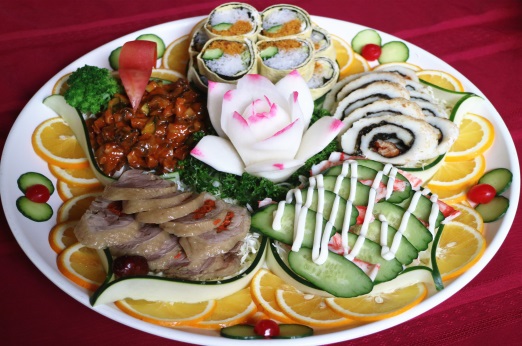 葉陶花朵拼盤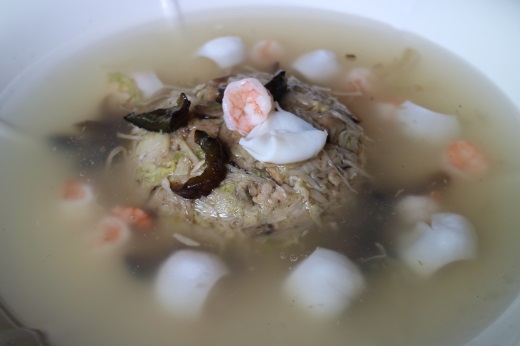 上湯海鮮羹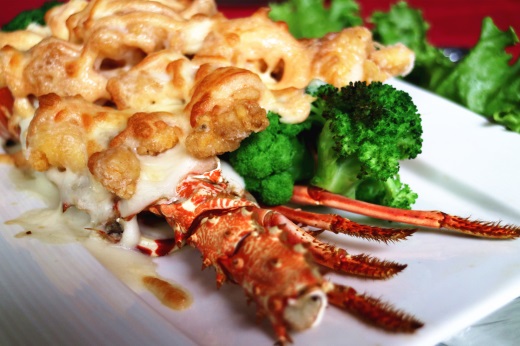 焗烤龍蝦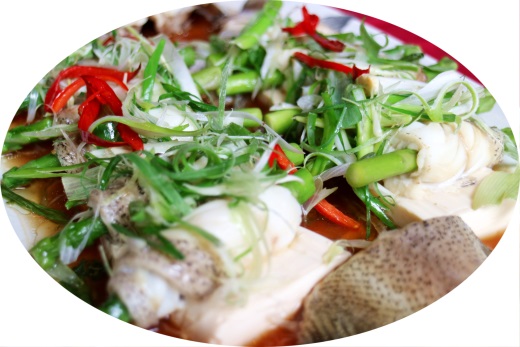 蘆筍石斑卷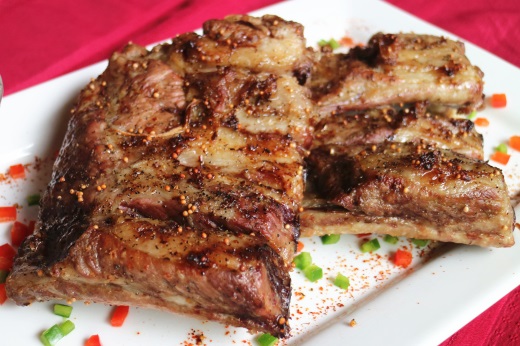 梅汁烤肋排＄9000NET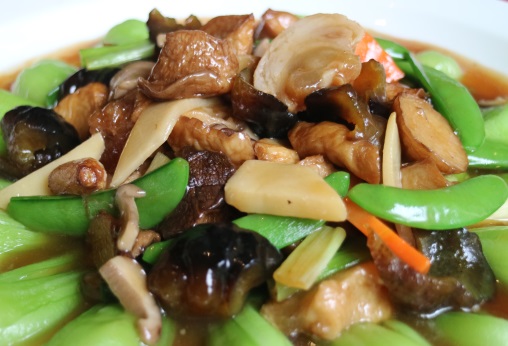 紅燒虎掌烏蔘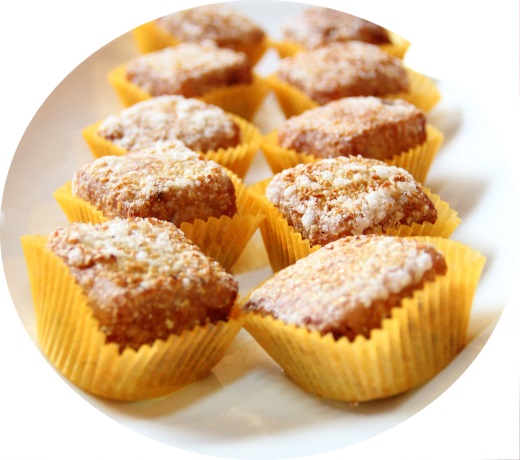 芋香酥鴨方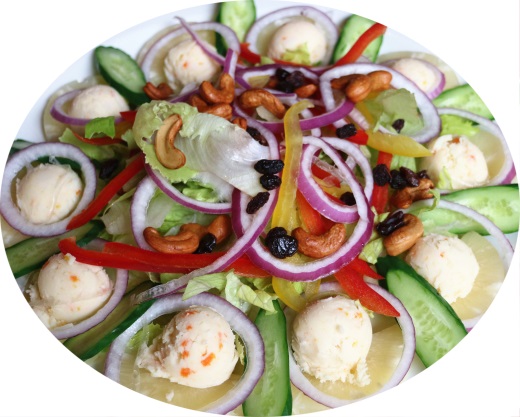 生菜沙拉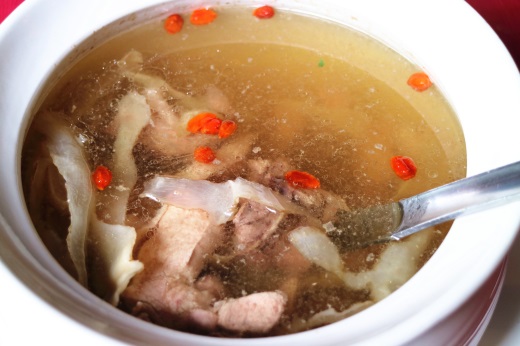 養生玉竹燉雞湯